Рекомендации по внедрению и использованию мнемотехники как средства развития памяти младших школьников на урокахПри использовании мнемотехники необходимо соблюдать принцип «от простого к сложному». Начинаем знакомить детей с мнемоквадратами, с мнемодорожкой, а затем переходим к мнемотаблицам.Необходимо включение в игру родителя, так как он является участником и руководителем игры. При подборе мнемотаблицы не забываем учитывать возрастные особенности детей.Картинный и лексический материал необходимо подбирать так, чтобы он возбуждал и подкреплял такой учебный материал, который является для детей новым, неизвестным.Картинный материал должен быть ярким, красочным и запоминающимся [3].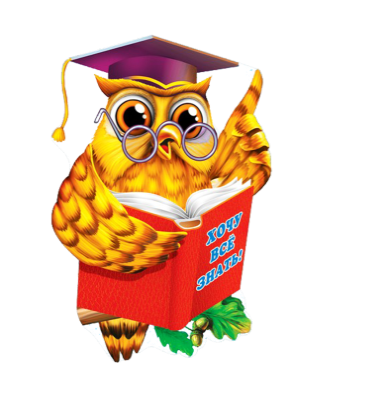 Ушинский К.Д.  писал: «Учите ребёнка каким-нибудь неизвестным ему пяти словам - он будет долго и напрасно мучиться, но свяжите двадцать таких слов с картинками, и он их усвоит на лету»  Поскольку большой объем учебного материала младшим школьникам предлагается в устной форме или им необходимо запоминать и усваивать достаточно большое количество вербальной информации и именно это вызывает определенные сложности у учащихся.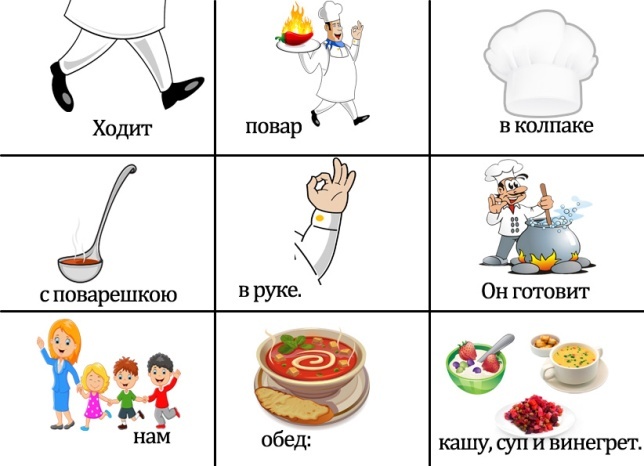 Поскольку большой объем учебного материала младшим школьникам предлагается в устной форме или им необходимо запоминать и усваивать достаточно большое количество вербальной информации и именно это вызывает определенные сложности у учащихся.Для развития памяти у детей младшего школьного возраста используются приемы мнемотехники. Данный метод обучения может применяться в общеобразовательном учреждении, а также и в процессе домашних занятий мамы с ребенком. 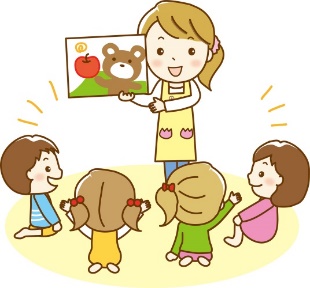 Мнемотаблица–система различных методов и приемов, которые облегчают запоминание и увеличивают объем памяти путем образования дополнительных ассоциаций.Прием мнемотехники состоит в следующем: на каждое слово, словосочетание или предложение подбирается (придумывается) соответствующее изображение (символ) и схематично зарисовывается весь текст.При работе с мнемотаблицами можно использовать как цветные, так и монохромные картинки, в которых присутствуют графические символы, геометрические фигуры.Приемы и методы эффективного запоминанияМетод рифмы оказывается одним из часто встречающихся и очень нравится детям. Данный метод лежит в основе многих правил по таким учебным предметам, как русский язык, математика (не с глаголами, название падежей, глаголы исключения, обучение таблице умножения и т.д.)Метод зрительных и слуховых ассоциаций основан на образовании определенных ассоциативных взаимосвязей между новой информацией и подобной, которая уже сохранилась в памяти.Акронимы – это один из самых распространенных приемов мнемотехники. Принцип работы с акронимами: составление аббревиатур из первых букв слов, которые обозначают предмет, событие. Например, распространенным приемом акронимов служит метод запоминания порядка цветов радуги»: «Каждый Охотник Желает Знать, Где Сидит Фазан. Метод сказок способствует объяснению нового материала и воспроизведению старого. Сказки увлекают школьников, привлекают внимание учащихся к данной теме.Схематичный прием наиболее многократно применяется в начальных классах и является графическим назначением важной информации для запоминания» [2].Этапы работы 
с мнемотаблицей при разучивании стихотворенийРодитель выразительно читает ребенку стихотворение и сообщает о том, что его необходимо выучить наизусть.Читаем стихотворение с опорой на мнемотаблицу.После прочтения стихотворения, просим ребенка ответить на вопросы по содержанию стихотворения. Это необходимо для понимания текста.Далее родитель читает отдельно каждую строчку стихотворения с опорой на мнемотаблицу, а ребенок повторяет конец фразы; затем ребенок повторяет полностью за взрослым.Просим ребенка повторить стихотворение с опорой на мнемотаблицу.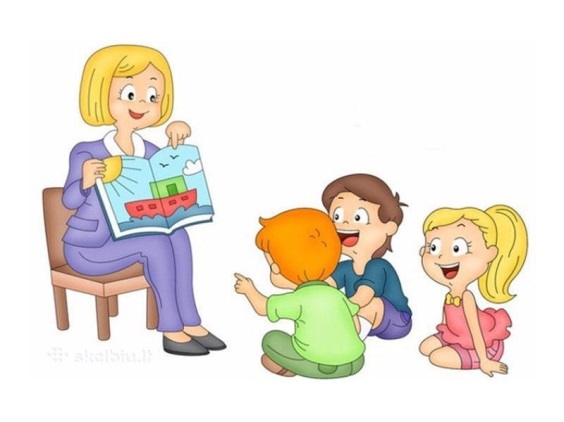 Ребенок рассказывает стихотворение без помощи мнемотаблицы [1].Список использованных источниковКозаренко В.А. Учебник мнемотехники. Система запоминания «Джордано». М.: Самиздат, 2007.Розова Ю.Е., Коробченко Т.В. Развиваем речь. Тренируем память: использование приемов мнемотехники в работе логопеда: учебно-метод. пособие. М.: Редкая птица, 2017. Хохлова Л.П. Методы запоминания информации (мнемотехника) // Санкт-Петербургский образовательный вестник, 2017. № 5. С. 40-43.Муниципальное автономное общеобразовательное учреждение 
«Средняя общеобразовательная школа 
№ 22 имени Героя Российской Федерации Д.Е. Иванова»Памятка для родителейПакет рекомендаций для родителей по развитию вербальной памяти у детей младшего школьного возраста 
с задержкой психического развития посредством мнемотаблицУчитель-дефектологГорностаева А.С.г. Тамбов2023